ПРОЕКТ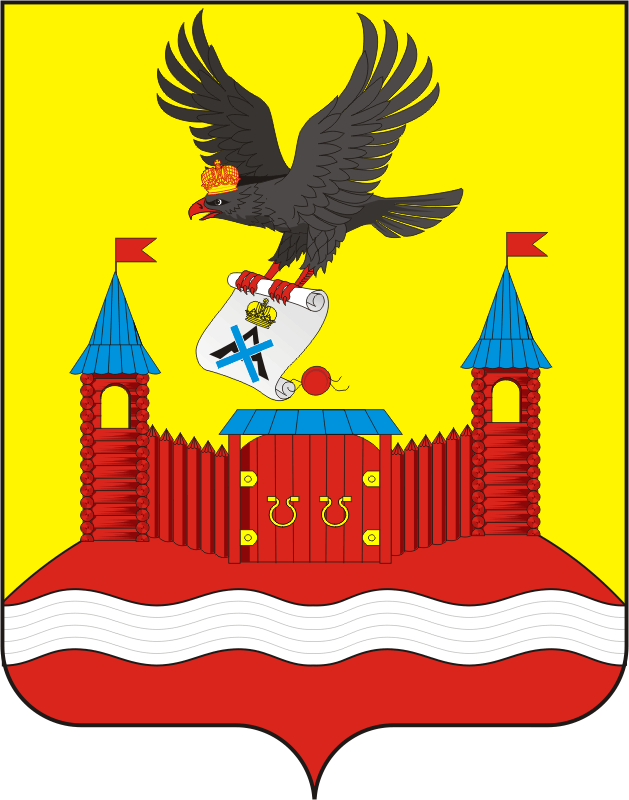 АДМИНИСТРАЦИЯ НОВОЧЕРКАССКОГО СЕЛЬСОВЕТАСАРАКТАШСКОГО РАЙОНА ОРЕНБУРГСКОЙ ОБЛАСТИП О С Т А Н О В Л Е Н И Е--------                                    с.Новочеркасск		                             № -----В соответствии с Федеральным законом от 25 декабря 2008 года № 273-ФЗ «О противодействии коррупции», постановлением Правительства Российской Федерации от 9 января 2014 года № 10 «О порядке сообщения отдельными категориями лиц о получении подарка в связи с их должностным положением или исполнением ими служебных (должностных) обязанностей, сдачи и оценки подарка, реализации (выкупа) и зачисления средств, вырученных от его реализации»1. Утвердить  Положение о  сообщении  лицами, замещающими муниципальные должности, муниципальными служащими о получении подарка в связи с их должностным положением или исполнением ими должностных обязанностей, сдачи и оценки подарка, реализации (выкупа) и зачисления средств, вырученных от его реализации в администрации муниципального образования Саракташский район Оренбургской области согласно приложению 1.2. Считать утратившим силу постановление администрации Новочеркасского сельсовета Саракташского района Оренбургской области от 22.06.2012 № 39-п «Об утверждении Порядка передачи подарков, полученных в связи с протокольными мероприятиями, служебными командировками и другими официальными мероприятиями».3. Настоящее постановление вступает в силу после  его официального опубликования путем размещения на официальном сайте администрации района в сети Интернет.6. Постановление вступает в силу со дня его обнародования, подлежит размещению на официальном сайте администрации Новочеркасского сельсовета. Глава сельсовета                                                                       Н.Ф.Суюндуков Разослано: кадровой службе, прокурору районаПриложение № 1к постановлению администрацииНовочеркасского сельсовета от _______ № _____ПОЛОЖЕНИЕо сообщении лицами, замещающими муниципальные должности, муниципальными служащими  о получении подаркав связи с их должностным положением или исполнением имидолжностных обязанностей, сдаче и оценке подарка,реализации (выкупе) и зачислении средств, вырученных от его реализации в администрации муниципального образования Новочеркасский сельсовет Саракташского района  Оренбургской области(далее – Положение)1. Настоящее Положение определяет порядок сообщения лицами, замещающими муниципальные должности, муниципальными служащими,  о получении подарка в связи с протокольными мероприятиями, служебными командировками и другими официальными мероприятиями, участие в которых связано с их должностным положением или исполнением ими должностных обязанностей, порядок сдачи и оценки подарка, реализации (выкупа) и зачисления средств, вырученных от его реализации в администрации муниципального образования Новочеркасский сельсовет Саракташского района Оренбургской области.2. Для целей настоящего  Положения используются следующие понятия:«подарок, полученный в связи с протокольными мероприятиями, служебными командировками и другими официальными мероприятиями» - подарок, полученный лицом, замещающим муниципальную должность, муниципальным служащим, от физических (юридических) лиц, которые осуществляют дарение исходя из должностного положения одаряемого или исполнения им должностных обязанностей, за исключением канцелярских принадлежностей, которые в рамках протокольных мероприятий, служебных командировок и других официальных мероприятий предоставлены каждому участнику указанных мероприятий в целях исполнения им своих должностных обязанностей, цветов и ценных подарков, которые вручены в качестве поощрения (награды);«получение подарка в связи с должностным положением или в связи с исполнением  должностных  обязанностей» - получение лицом, замещающим муниципальную должность, муниципальным служащим,  лично или через посредника от физических (юридических) лиц подарка в рамках осуществления деятельности,  предусмотренной  должностной инструкцией, а также в связи с исполнением должностных обязанностей в случаях, установленных федеральными законами и иными нормативными актами, определяющими особенности правового положения и специфику профессиональной служебной и трудовой деятельности указанных лиц.3. Лица, замещающие муниципальные должности, муниципальные служащие, не вправе получать не предусмотренные законодательством Российской Федерации подарки от физических (юридических) лиц в связи с их должностным положением или исполнением ими должностных обязанностей.4. Лица, замещающие муниципальные должности, муниципальные служащие, обязаны в порядке, предусмотренном настоящим Положением, уведомлять обо всех случаях получения подарка в связи с их должностным положением или исполнением ими должностных  обязанностей  главу администрации муниципального образования Новочеркасский сельсовет Саракташского района Оренбургской области.5. Уведомление о получении подарка в связи с должностным положением или исполнением должностных обязанностей (далее – уведомление), составленное согласно приложению 1, представляется главе администрации муниципального образования Новочеркасский сельсовет Саракташского района Оренбургской области не позднее 3 рабочих дней со дня получения подарка. К уведомлению прилагаются документы (при их наличии), подтверждающие стоимость подарка (кассовый чек, товарный чек, иной документ об оплате (приобретении) подарка).В случае если подарок получен во время служебной командировки, уведомление представляется не позднее 3 рабочих дней со дня возвращения лица, получившего подарок, из служебной командировки.При невозможности подачи уведомления в сроки, указанные в абзацах первом и втором настоящего пункта, по причине, не зависящей от лица, замещающего муниципальную должность, муниципального служащего, оно представляется не позднее следующего дня после ее устранения.6. Уведомление составляется в 2 экземплярах.7. Подарок, стоимость которого подтверждается документами и превышает 3 тыс. рублей, либо стоимость которого получившим его служащему, неизвестна, сдается  заместителю главы администрации муниципального образования Новочеркасский сельсовет Саракташского района Оренбургской области, который принимает его на хранение по акту приема-передачи не позднее 5 рабочих дней со дня регистрации уведомления в соответствующем журнале регистрации.8. Подарок, полученный лицом, замещающим муниципальную должность, независимо от его стоимости, подлежит передаче на хранение в порядке, предусмотренном пунктом 7 настоящего  Положения.9. До передачи подарка по акту приема-передачи ответственность в соответствии  с законодательством Российской Федерации за утрату или повреждение подарка несет лицо, получившее подарок.10. В целях принятия к бухгалтерскому учету подарка в порядке, установленном законодательством Российской Федерации, определение его стоимости проводится на основе рыночной цены, действующей на дату принятия к учету подарка,  или цены на аналогичную материальную ценность в сопоставимых условиях с привлечением при необходимости комиссии.  Сведения о рыночной цене подтверждаются документально,  а при невозможности документального подтверждения – экспертным путем. Подарок возвращается сдавшему его лицу по акту приема-передачи в случае если его стоимости не превышает 3 тыс. рублей.11. Администрация муниципального образования Новочеркасский сельсовет Саракташского района Оренбургской области обеспечивает включение в установленном порядке принятого к бухгалтерскому учету подарка,  стоимость которого превышает 3 тыс. рублей, в реестр муниципального имущества. 12. Лицо, замещающее муниципальную должность, муниципальный служащий, сдавшие подарок, могут его выкупить, направив на имя работодателя соответствующее заявление не позднее двух месяцев со дня сдачи подарка.13. Администрация  муниципального  образования Новочеркасский сельсовет Саракташского района Оренбургской области в течение 3 месяцев со дня поступления заявления, указанного в пункте 12 настоящего  Положения,  организует оценку стоимости подарка для реализации (выкупа) и уведомляет в письменной форме лицо, подавшее заявление, о результатах оценки, после чего в течение месяца заявитель выкупает подарок по установленной в результате оценки стоимости или отказывается от выкупа.14. Подарок,  в отношении которого не поступило заявление,  указанное в пункте 12 настоящего Положения, может использоваться  администрацией муниципального образования Новочеркасский сельсовет Саракташского района Оренбургской области с учетом заключения комиссии о целесообразности использования подарка для обеспечения деятельности администрации района.15. В случае нецелесообразности использования подарка, главой администрации муниципального образования Новочеркасский сельсовет Саракташского района Оренбургской области принимается решение о реализации подарка и проведении оценки его стоимости для реализации (выкупа), осуществляемой администрацией района посредством проведения торгов в порядке, предусмотренном законодательством Российской Федерации.16. Оценка стоимости подарка для реализации (выкупа), предусмотренная пунктами 13 и 15 настоящего  Положения, осуществляется субъектами оценочной деятельности в соответствии с законодательством Российской Федерации об оценочной деятельности.17. В случае если подарок не выкуплен или не реализован, главой администрации муниципального образования Новочеркасский сельсовет Саракташского района Оренбургской области принимается решение о повторной реализации подарка, либо о его безвозмездной передаче на баланс благотворительной организации, либо о его уничтожении в соответствии с законодательством Российской Федерации.18. Средства, вырученные от реализации (выкупа) подарка, зачисляются в доход соответствующего бюджета в порядке, установленном бюджетным законодательством Российской Федерации. Уведомление о получении подарка от «____»_________ 20___г.Извещаю о получении __________________________________________                                                                                   (дата получения)подарка(ов) на _____________________________________________________                                  (наименование протокольного мероприятия, служебной командировки,                                           другого официального мероприятия, место и дата проведения)Приложение: ____________________________________ на _________ листах                                      (наименование документа)Лицо, представившее уведомление                 _________     _______________            «____»________ 20___г.                                       (подпись)      (расшифровка подписи)Лицо, принявшее уведомление                 _________     _______________            «____»________ 20___г.	                                  (подпись)      (расшифровка подписи)Регистрационный номер в журнале регистрации уведомлений____________________«_____»____________ 20___г.* Заполняется при наличии документов, подтверждающих стоимость подаркаОб утверждении Положения о  сообщении  лицами, замещающими муниципальные должности, муниципальными служащими  о получении подарка в связи с их должностным положением или исполнением ими должностных обязанностей, сдачи и оценки подарка, реализации (выкупа) и зачисления средств, вырученных от его реализации в администрации муниципального образования Новочеркасский сельсовет Саракташского района Оренбургской областиПриложение 1к Положению о сообщении лицами, замещающими муниципальные должности, муниципальными служащими о получении подарка в связи с их должностным положением или исполнением ими (должностных) обязанностей, сдачи и оценки подарка, реализации (выкупа) и зачисления средств, вырученных от его реализацииПриложение 1к Положению о сообщении лицами, замещающими муниципальные должности, муниципальными служащими о получении подарка в связи с их должностным положением или исполнением ими (должностных) обязанностей, сдачи и оценки подарка, реализации (выкупа) и зачисления средств, вырученных от его реализацииУведомление о получении подаркаУведомление о получении подарка(наименование уполномоченного)(наименование уполномоченного)структурного подразделенияструктурного подразделения(муниципального) органа, фонда(муниципального) органа, фондаили иной организации (уполномоченной организации)или иной организации (уполномоченной организации)от(ф.и.о., занимаемая должность)Наименование подаркаХарактеристика подарка, его описаниеКоличество предметовСтоимость в рублях1.2.Итого